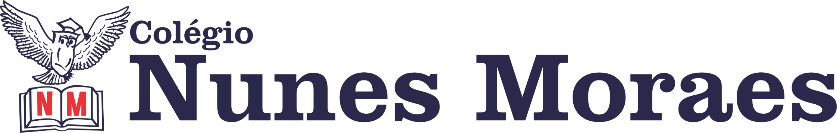 AGENDA DIÁRIA 3º ANO, 13 DE OUTUBRO1ª AULA: LÍNGUA PORTUGUESA.Capítulo 14: De cabeça para baixo.     Págs.: 89 a 91.Objeto de conhecimento: Tipos de frase; Emprego de M antes de P e B.Aprendizagens essenciais: Compreender a função do ponto final, da exclamação e da interrogação em frases declarativas, exclamativas e interrogativas; Escrever corretamente palavras com M seguido de P e B.Link da videoaula: https://youtu.be/vmNSpP7cAWQ ROTEIRO DA AULAAtividades propostas: Tipos de frase: afirmativa, negativa, interrogativa e exclamativa p.89 e 90, questões 6 a9; Antes de P e B só se usa M p.91, questões 10 a 12.2ª AULA: MATEMÁTICA.Capítulo 14: Dividir pra valer.      Págs.: 87 e 88.Objetos de conhecimento: Problemas envolvendo diferentes significados da divisão.Aprendizagens essenciais: Calcular o resultado de uma divisão com resto, estimar quocientes de divisões exatas e inexatas.Link da videoaula: https://youtu.be/rfj2kYWdCO8 ROTEIRO DA AULAAtividades propostas: Divisão exata e divisão inexata p.87 e 88, questões 4 a 6.3ª AULA: CIÊNCIAS.Capítulo 14: Conhecendo os solos.      Págs.: 83 a 86.Objetos de conhecimento: A vida no solo.Aprendizagens essenciais: Reconhecer que o solo abriga vários tipos de vida.Link da videoaula: https://youtu.be/7jmCIMsGem8 ROTEIRO DA AULAAtividades propostas: A vida no solo p.83 e 84; Como os seres vivos melhoram a qualidade do solo p.85; Agora é com você p.86, questões 2 e 3.Atividade para casa: Agora é com você p.86, questão 1.4ª AULA: ARTECapítulo 14: Criando e brincando com a voz.      Págs.: 165 e 166.Objetos de conhecimento: Potencialidades criativas da voz.Aprendizagens essenciais: Desenvolver a autonomia, a crítica, a autoria e o trabalho coletivo e colaborativo nas artes.Link da videoaula: https://youtu.be/fEWpNOcJu_0 ROTEIRO DA AULAAtividades propostas: Agora é com você p.165 e 166.Bons estudos e uma ótima quarta-feira!